Invitation Template for Parent/Caregiver Vision Social or Vision Meeting Add your own text (e.g., food and child care will be available; you are doing a snack share, door prizes – playing games [experiential activities])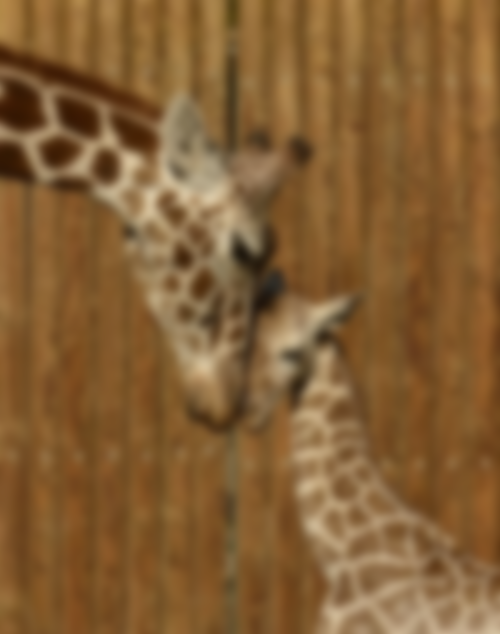 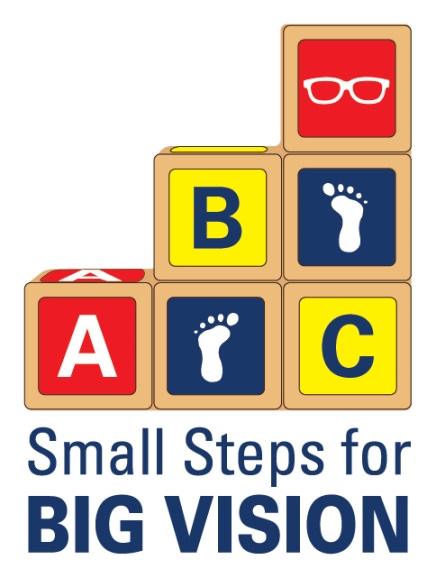 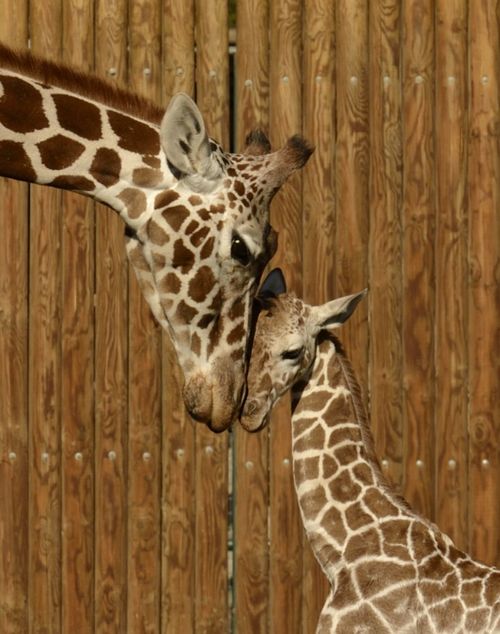 Come learn how blurry vision could impact your child’s learning, behavior, and development.Learn how to care for your own vision.WHEN:WHERE:TIME: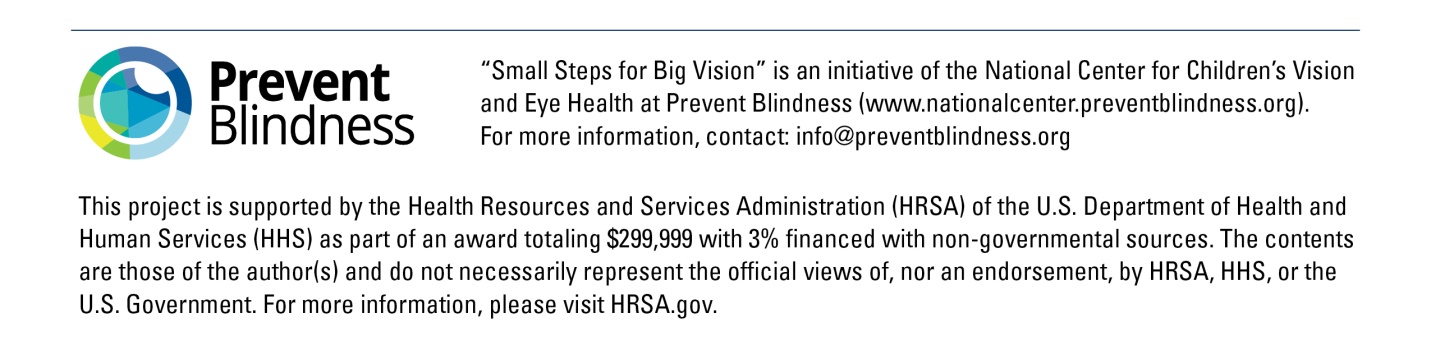 